EMU-SKABELON til erhvervsuddannelserSkabelon til aktiviteter eller forløb på emu.dkEMU-SKABELON til erhvervsuddannelserSkabelon til aktiviteter eller forløb på emu.dkTitelMax 75 anslag inkl. mellemrumOpgave i Arbejdsmiljø - Anlægsgartner Manchet Max 210 anslag inkl. mellemrumOpgaven er til lærlingen som er i praktik mellem 1. hovedforløb og 2. hovedforløb. Lærlingen udfører den praktiske opgave sammen med virksomheden i praktikken, og opgaven gennemgås efterfølgende på skolen.Målgruppe og forventet tidsforbrugMålgruppe: Lærlinge i praktik mellem 1. hovedforløb og 2. hovedforløb deres oplæringsvirksomheder.Tidsforbrug: Ca. 60 minutter.FormålstekstMellem 450-600 anslag inkl. mellemrum.Formålet med opgaven er, at lærlingen laver en kort video, som viser en instruktion af brugen af en selvvalgt maskine, samt forklarer omkring hvilke værnemidler, der skal anvendes, ergonomi, sikkerhed og generelt arbejdsmiljø. Lærlingen formidler sin viden gennem en kort video eller billeder med korte beskrivelser. Dette skal ske i tæt samarbejde med virksomheden. Opgaven løses og medbringes på næstkommende skoleperiode og gennemgås i faget ’arbejdsmiljø’.Aktivitet/forløbArbejdsmiljøOpgave mellem 1. Hovedforløb og 2. HovedforløbForm: Kort video (alternativt billeder med korte forklarende tekster)Aflevering: På 2. hovedforløb i den første timer med arbejdsmiljøOpgave: Du skal optage en video hvor du instruerer i brugen af en selvvalgt maskine. Sørg for at du bl.a. forklarer: Del 1:Hvilke værnemidler skal man anvende til denne maskineErgonomiSikkerhedGenerelt arbejdsmiljøDel 2: Lav en instruktion i brugen af maskinen til f.eks. en anden elevVideoen medbringes digitalt. I de første lektioner i faget arbejdsmiljø på 2. hovedforløb gennemgås opgaverne i mindre grupper. 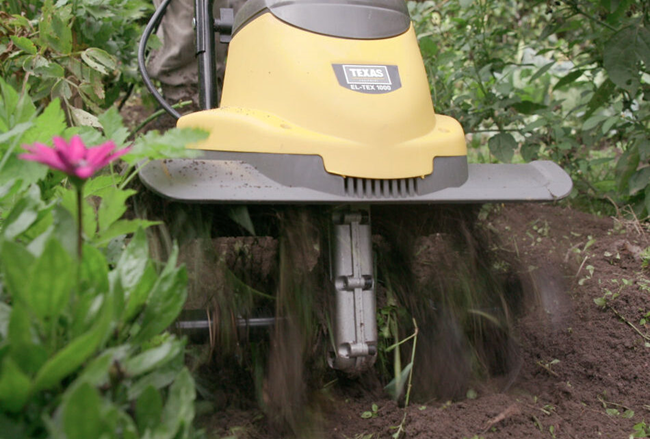 BilagKrediteringChristina Seest Hansen, lærer på Jordbrugets UddannelsesCenter Århus.csh@ju.dk                                                           direkte tlf. 20164562Referencer